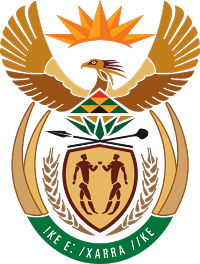 MINISTRY FOR COOPERATIVE GOVERNANCE AND TRADITIONAL AFFAIRSREPUBLIC OF SOUTH AFRICANATIONAL ASSEMBLYQUESTION FOR WRITTEN REPLYQUESTION NUMBER 1228 / 20191228.	Dr L A Schreiber (DA) to ask the Minister of Cooperative Governance and Traditional Affairs:(1)	With reference to the reply of the Minister of Public Service and Administration to question 494 on 12 September 2019, what number of (a) public service employees are currently employed in each local government and (b) the specified public service employees are appointed in the (i) senior and (ii) middle management levels;(2)	what is the average remuneration package of public service employees appointed at (a) senior management and (b) middle management levels in the local government;(3)	what is the current total amount spent on salaries for senior and middle management managers in local governments?			NW2439E		REPLY:The information requested by the Honourable Member is not readily available in the Department. The information will be submitted to the Honourable Member as soon as it is availableThank you